LISTA DE APROVADOS 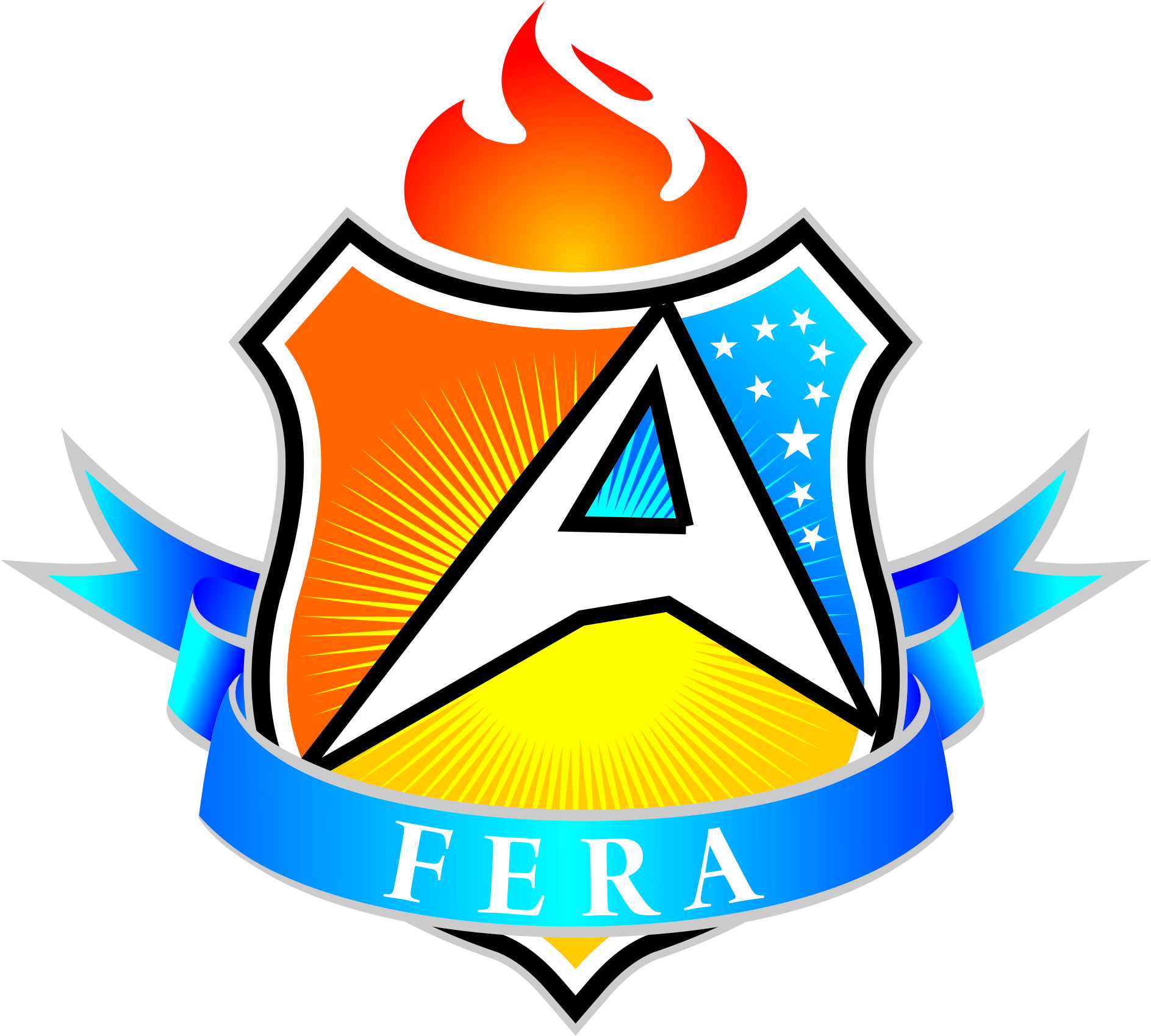 Edu. Física BachareladoJosé Mateus Barbosa Leite SilvaJadielson Rocha dos SantosRenan dos Santos CunhaDavid Ewerton Medeiros LinoPriscylla Joana Barbosa dos SantosJosé Flávio de AraújoLilia Franciane Ribeiro L. SilvaAna Carla dos Santos LimaFabricio Phrancys dos Santos SilvaRonildo Francisco dos SantosRisllany Thaynara Brito BezerraEdvaldo Firmo de Barros JuniorJoelma de Lima SouzaRaphael Fernandes TavaresLuys Karllos AbrantesMarcio dos SantosDaysa Kawanny Ferreira Jorge Luis da Silva JuniorRuan Vinicíus Lima FernandesBruno de Oliveira AraújoLISTA DE APROVADOSPedagogia LicenciaturaMárcia Silva de OliveiraLarissa Bezerra de AraújoFabiana Cavalcante da SilvaDaniely Maria da SilvaRenata Ferreira dos SantosBárbara da Silva OliveiraEduardo Henrique da S. SantosAlan Amorim da SilvaEliane Ferreira de MoraisAna Cristina Marques GomesAna Alice da ConceiçãoAndreza Cariele dos Santos SilvaTaynar Lopes de Almeida Rayanne Hayla dos SantosDeisielly Barbosa TavaresCleydyane Santos SilvaJessyca Sonarya da Silva Lima SoaresClaudio Barbosa de OliveiraWilma Lima da SilvaJanete Rodrigues de MeloLeda Maria de Almeida da SilvaEliane Cavalcante RochaGeyce Kelly Sayonara da Silva LimaAna Cleia dos Santos SilvaBeatriz Barbosa dos Santos SilvaMaria Marcia de Melo SantosPaula Cavalcante da SilvaAdalyce  Ferreira dos SantosMaria Rosnilda da SilvaMayra Ferreira da SilvaRicardo Santos da SilvaFabricia Vieira BarbosaJuliana Gonzaga Nunes dos SantosKatiane SilvaDáwilla de Paula Lopes dos SantosDebora Camila da SilvaTayslane dos SantosRodrigo Torres SantosThalita Nunes dos Santos